基隆市立中山高級中學109學年度第2學期教學計畫班級高三忠高三忠科目選修化學(龍騰)教師黃昱捷黃昱捷黃昱捷黃昱捷教學目標教學目標增進學生對物質世界的了解。啟發科學探究的熱忱與潛能培養科學的素養與實事求是的精神。奠定持續學習科學與運用科技的基礎。為生涯發展做準備。增進學生對物質世界的了解。啟發科學探究的熱忱與潛能培養科學的素養與實事求是的精神。奠定持續學習科學與運用科技的基礎。為生涯發展做準備。增進學生對物質世界的了解。啟發科學探究的熱忱與潛能培養科學的素養與實事求是的精神。奠定持續學習科學與運用科技的基礎。為生涯發展做準備。 本學期授課內容 本學期授課內容氧化還原反應液態與溶液水溶液中的酸鹼鹽元素與無機化合物有機化合物化學的應用與發展複習指考範圍(基礎化學(三))氧化還原反應液態與溶液水溶液中的酸鹼鹽元素與無機化合物有機化合物化學的應用與發展複習指考範圍(基礎化學(三))氧化還原反應液態與溶液水溶液中的酸鹼鹽元素與無機化合物有機化合物化學的應用與發展複習指考範圍(基礎化學(三))教學方式教學方式講義讀解。實驗操作。講義讀解。實驗操作。講義讀解。實驗操作。    評量方式    評量方式上課態度。筆記評鑑。隨堂測驗。段考評量。上課態度。筆記評鑑。隨堂測驗。段考評量。上課態度。筆記評鑑。隨堂測驗。段考評量。對學生期望對學生期望期望學生能建立正確的科學概念。期望學生能養成觀察的習慣與主動求知的精神。期望學生能擁有好奇的精神、思考的能力與實作的技能。期望學生能以日常經驗推理原理並深入研究的精神。期望學生能建立正確的科學概念。期望學生能養成觀察的習慣與主動求知的精神。期望學生能擁有好奇的精神、思考的能力與實作的技能。期望學生能以日常經驗推理原理並深入研究的精神。期望學生能建立正確的科學概念。期望學生能養成觀察的習慣與主動求知的精神。期望學生能擁有好奇的精神、思考的能力與實作的技能。期望學生能以日常經驗推理原理並深入研究的精神。家長配合事項家長配合事項督促學生按時繳交作業。提醒學生按時複習功課。陪同學生參與各種科學活動鼓勵學生多閱讀科學書籍。督促學生按時繳交作業。提醒學生按時複習功課。陪同學生參與各種科學活動鼓勵學生多閱讀科學書籍。督促學生按時繳交作業。提醒學生按時複習功課。陪同學生參與各種科學活動鼓勵學生多閱讀科學書籍。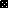 